Για τη γιορτή των γραμμάτωνΓιορτάζουνε τα γράμματα,γιορτάζουν τα βιβλία,γιορτάζουνε κι οι δάσκαλοικαι όλα τα σχολεία.Μιλούμε για τα γράμματακαι για την προκοπή,μιλούμε για τις αρετέςπου τρέφουν την ψυχή.Τα γράμματα μας δίνουν φως,γι’ αυτό και τα τιμούμεκαι τα σοφά βιβλία μαςόλοι τα αγαπούμε.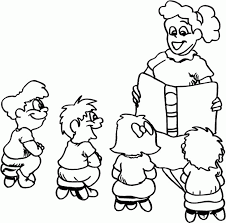 